Simple User Story Map Template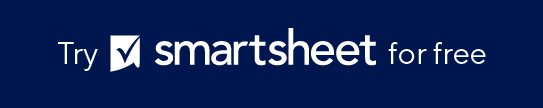 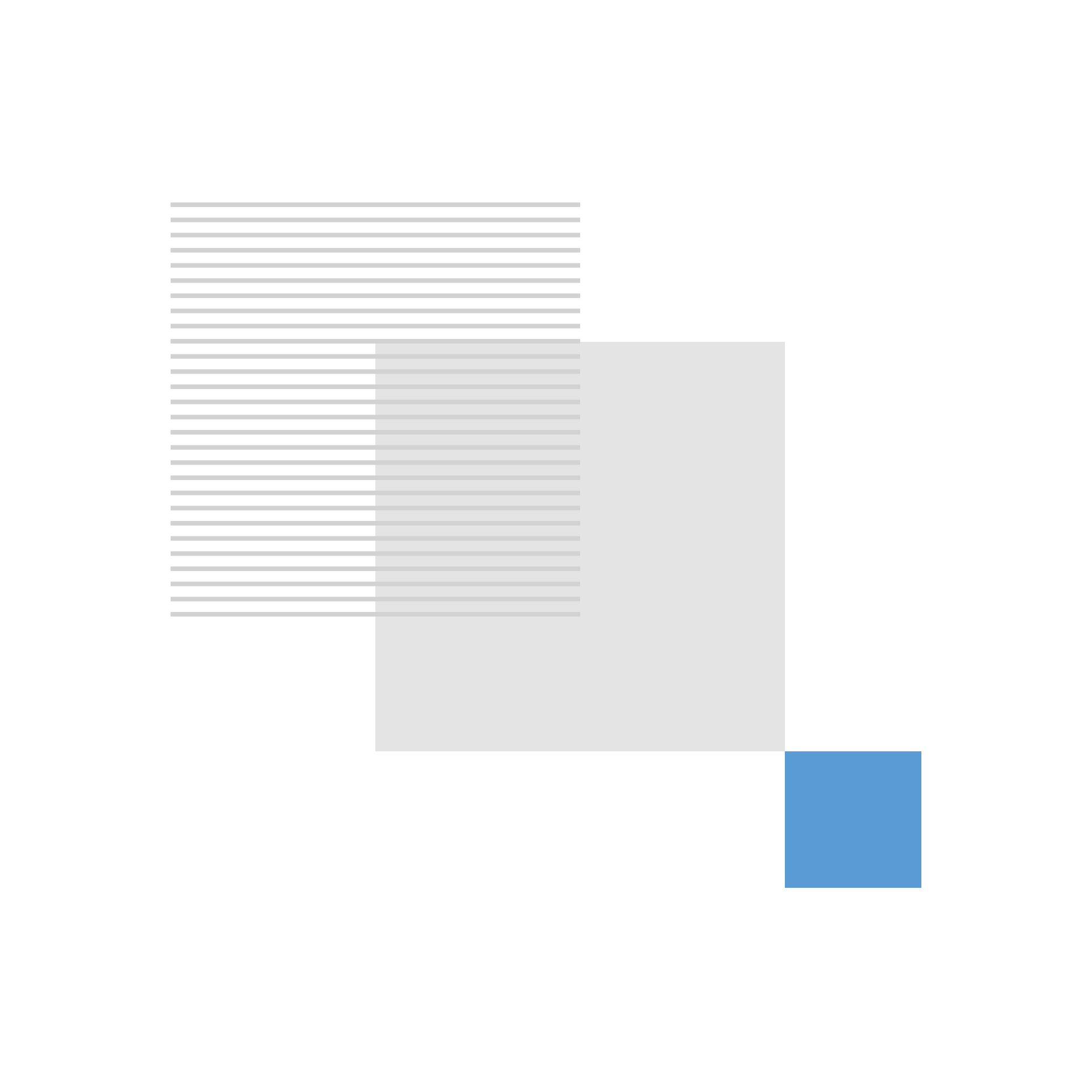 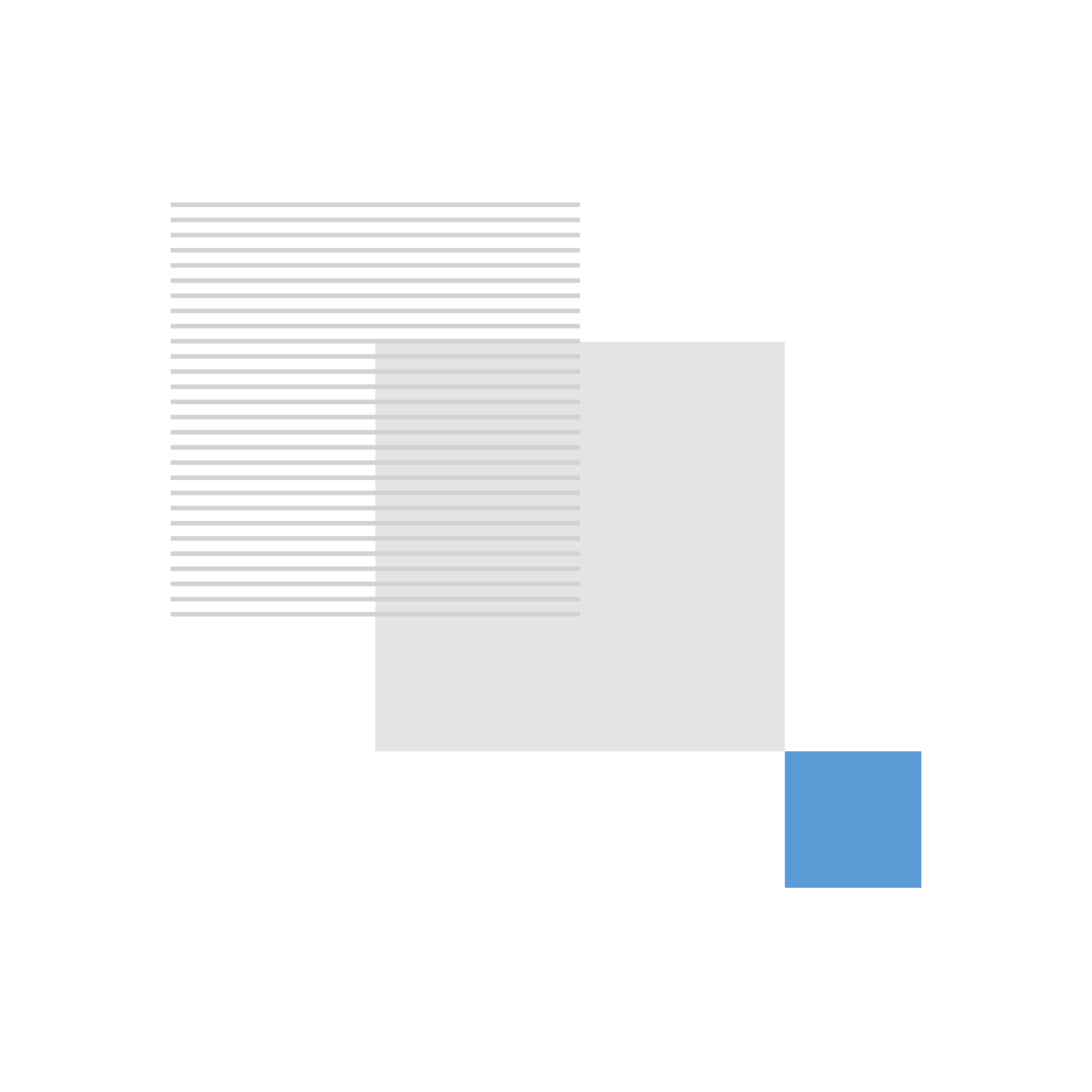 Project NameNameVersion0DateMM/DD/YYTeam MembersNameUSER STORY MAPUSER STORY MAPUSER STORY MAPUSER STORY MAPTASK 1TASK 2TASK 2TASK 2TASK 2TASK 3TASK 3TASK 3TASK 3TASK 4TASK 4Subtask / EpicSubtask / EpicSubtask / EpicSubtask / EpicSubtask / EpicSubtask / EpicSubtask / EpicSubtask / EpicSubtask / EpicSubtask / EpicSubtask / EpicSubtask / EpicSubtask / EpicSubtask / EpicSubtask / EpicSubtask / EpicSubtask / EpicSubtask / EpicSubtask / EpicSubtask / EpicSubtask / EpicSubtask / EpicUSER STORYUSER STORYPRIORITYSTATUSSTATUSSTATUSSTORY POINTSOWNEROWNEROWNERRELEASEStoryStoryLOWCOMPLETECOMPLETECOMPLETE1NameNameName1MEDIUMIN PROCESSIN PROCESSIN PROCESS22HIGHNOT STARTEDNOT STARTEDNOT STARTED33OVERDUEOVERDUEOVERDUERELEASE PLANNINGRELEASE PLANNINGRELEASE NO.STORIES INCLUDEDSTORIES INCLUDEDRELEASE DATE1MM/DD/YY2MM/DD/YY3MM/DD/YY4MM/DD/YYNOTES AND COMMENTSDISCLAIMERAny articles, templates, or information provided by Smartsheet on the website are for reference only. While we strive to keep the information up to date and correct, we make no representations or warranties of any kind, express or implied, about the completeness, accuracy, reliability, suitability, or availability with respect to the website or the information, articles, templates, or related graphics contained on the website. Any reliance you place on such information is therefore strictly at your own risk.